Августовские педагогические мероприятия                                 Тверской областной  августовский форум педагогических работников. Педагогические работники  Кувшиновского района приняли участие  в областном  августовском форуме «Образование Верхневолжья: будущее создаем сегодня».  В течении двух недель с 14 по 25 августа на образовательных площадках  проходили  круглые столы, семинары, публичные лекции, мастер-классы, педагогические чтения, консультации, конференции по актуальным вопросам образования. В  областных  педагогических мероприятиях приняли  участие 29 человек из нашего района.24 августа 2017 года два учителя ( КСОШ№1 и КСОШ№2) приняли участие  во II съезде учителей и преподавателей математики Тверской области Районные августовские педагогические мероприятия 24 августа в базовой   КСОШ№2  прошли районные методические объединения учителей начальных классов, русского языка и литературы, математики, истории и обществознания, биологии, химии, географии, иностранного языка, технологии, физической культуры. На заседаниях рассматривались вопросы: анализа - предметных мониторингов, результатов государственной итоговой аттестации выпускников 9 и 11 классов, работы районных методических объединений за прошедший учебный год;  организация работы в новом учебном году – программно-методическое обеспечение преподавания предмета в 2017-2018уч.г., утверждение плана работы районного методического объединения на 2017-2018 уч.г.Всего в работе методических объединений приняло участие 98 педагогов. 28 августа на базе базовой   КСОШ№1 прошла районная педагогическая конференция «Образование Кувшиновского района –достижения, ориентиры, задачи».  В работе  конференции приняли участие ветераны педагогического труда, молодые специалисты, руководители и  педагоги образовательных учреждений. Всего в работе конференции приняло участие 137 человек.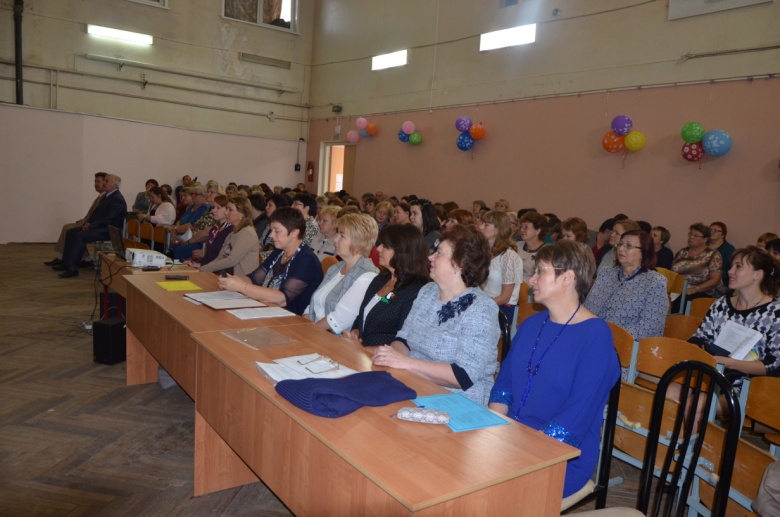 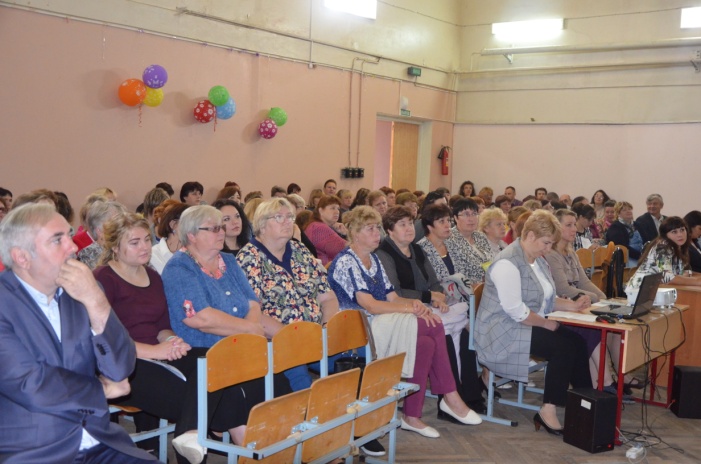  С приветственным словом главы Кувшиновского района выступила  Фролкова  Марина  Игоревна, заместитель главы администрации района.  В начале конференции педагогическому сообществу представили молодого специалиста - Волкова  Романа Александровича, учителя истории, который начнет свою трудовую деятельность в КСОШ№2. Молодого учителя радушно приветствовала Федорова Валентина Борисовна,  «Заслуженный учитель Р.Ф.», учитель истории школы №2.    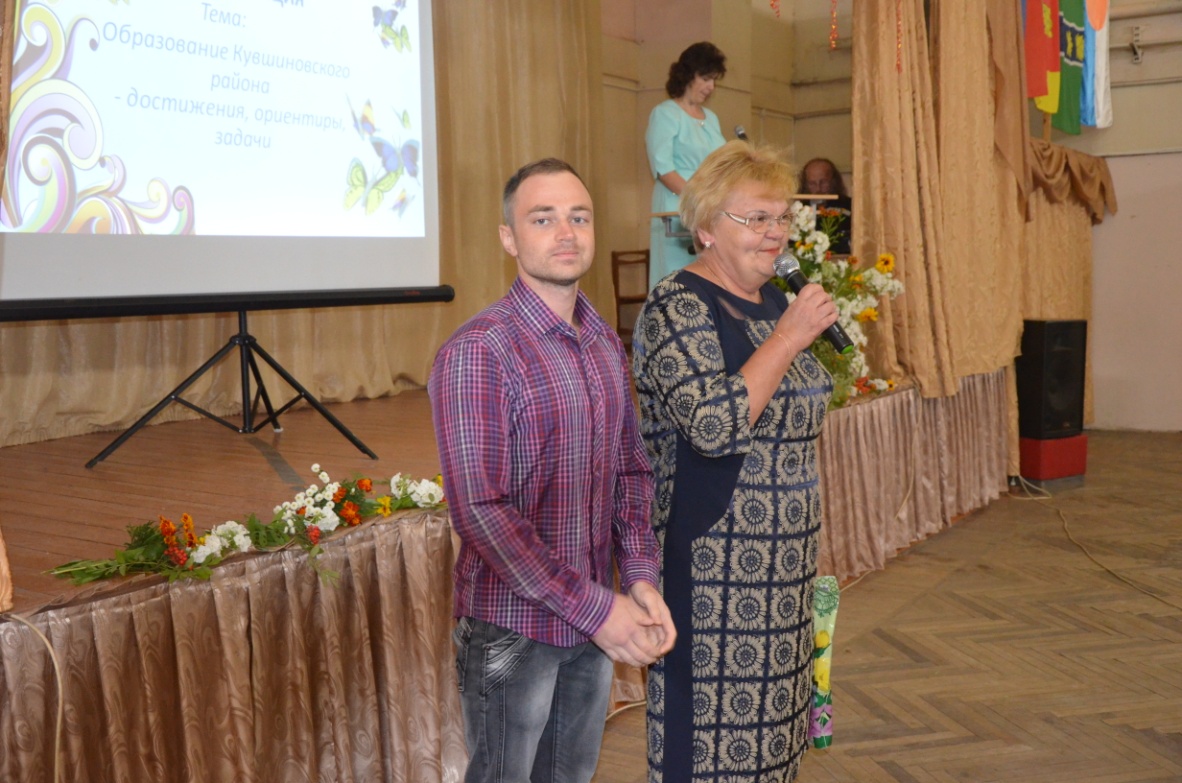 Захарян Вячеслав Алексеевич, директор школы №1, представил новых учителей, которые будут работать в КСОШ№1- Болтову Оксану Алексеевну, учителя русского языка и литературы и Лисицыну Юлию Вячеславовнау, учителя математики, физики.  На конференции выступили:Жукова Н.В., руководитель районного отдела образования  с докладом «Итоги работы  образовательных организаций в 2016/2017 уч. году и  задачи  на новый учебный год»  Доброхотова Н. А, старший  воспитатель  МДОУ детский сад №1  по вопросу «Оценка качества дошкольного   образования в условиях реализации федерального государственного общеобразовательного стандарта дошкольного образования»     Антонова Н.Р., заместитель  директора по учебно-воспитательной работе  Прямухинской средней общеобразовательной  школы по вопросу «Мониторинг как  ресурс управления образовательным учреждением» Жигалкина О.А., учитель  Кувшиновской средней общеобразовательной школы №2 по вопросу «Подготовка образовательной  организации к введению ФГОС  с ОВЗ »Синицина Ж.Е., учитель  Заовражской  основной общеобразовательной школы по вопросу «Воспитание – стратегический приоритет общего образования»             ПетроваС.А., педагог-психолог Кувшиновской средней общеобразовательной школы №1 по вопросу «Социально-психологическая   безопасность образовательной среды»  На конференции Жукова Н.В. поблагодарила и вручила подарки педагогическим работникам, которые на протяжении более 30 и 40 лет профессионально и творчески  работали в образовательных организациях района и в этом году закончили педагогическую деятельность. Келейникова Любовь Алексеевна - заместитель директора по учебно- воспитательной работе школы №1. Высокопрофессиональный учитель и завуч, чуткий и проницательный человек. Любовь Алексеевна отработала в Кувшиновской школе №1 34 года  из них 20 лет заместителем директора по учебно- воспитательной работе. Более 20 лет возглавляла районное методическое объединение учителей истории. Награждена Благодарностью Губернатора Тверской области, Почетной грамотой Министерства РФ.Кмыр Галина Усеиновна – Почетный работник общего образования, учитель истории школ №1 и №2. Профессионал высокого класса.  Требовательный и принципиальный учитель. Педагогический стаж 40 лет.Прусакова Галина Александровна, учитель начальных классов  школы №2. Очень старательный и скромный учитель. 37 лет  успешно работала в школе №2, обучая и воспитывая младших школьников. Награждена  Почетными грамотами: районного отдела образования, департамента образования, Министерства РФ.Ганина  Нина Ивановна, воспитатель детского сада №2. Мастер своего дела. Педагогический стаж 37лет и все эти годы  Нина Ивановна  с большим   мастерством проработала в детском саду №2. Награждена грамотами: Губернатора Тверской области,  главы Кувшиновского района. Коннова Елена Григорьевна, воспитатель Прямухинского  детского сада. Творческий, неугомонный человек. Педагогический стаж 33года. Награждена Почётными грамотами: районного отдела образования, главы Кувшиновского района.Брусова Наталья Анатольевна, учитель математики структурного подразделения КСОШ№2 село Борзыни. Требовательный и добросовестный педагог. Педагогический стаж 36 лет, которые все проработала в одной  Борзынской школе. Награждена Почётными грамотами: районного отдела образования, главы Кувшиновского района, департамента образования.  Васильева Светлана Анатольевна, учитель начальных классов.   30 лет проработала в одной  Борзынской школе. Награждена Почётными грамотами: районного отдела образования, главы Кувшиновского района, министерства образования Тверской области.Макарова Наталья Владимировна, учитель физической культуры. Творческий и активный    педагог. Все 31 год проработала в одной  Борзынской школе. Награждена Почётными грамотами: районного отдела образования, главы Кувшиновского района, департамента образования.Сидорова Ольга Евгеньевна, учитель биологии. Исполнительный и скромный педагог. 25 лет проработала в одной  Борзынской школе. Награждена Почётными грамотами районного отдела образования, главы Кувшиновского района, Благодарностью губернатора  Тверской области. Фадеева Галина Александровна, учитель русого языка и литературы. Настойчивый, принципиальный и высокопрофессиональный педагог. 36 лет проработала в одной  Борзынской школе. Награждена Почётными грамотами районного отдела образования, главы Кувшиновского района, Министерства образования Р.Ф. Федорова Галина Викторовна, учитель начальных классов. Заботливый, внимательный учитель. 31 год проработала в одной  Борзынской школе. Награждена Почётными грамотами районного отдела образования, главы Кувшиновского района, департамента образования. 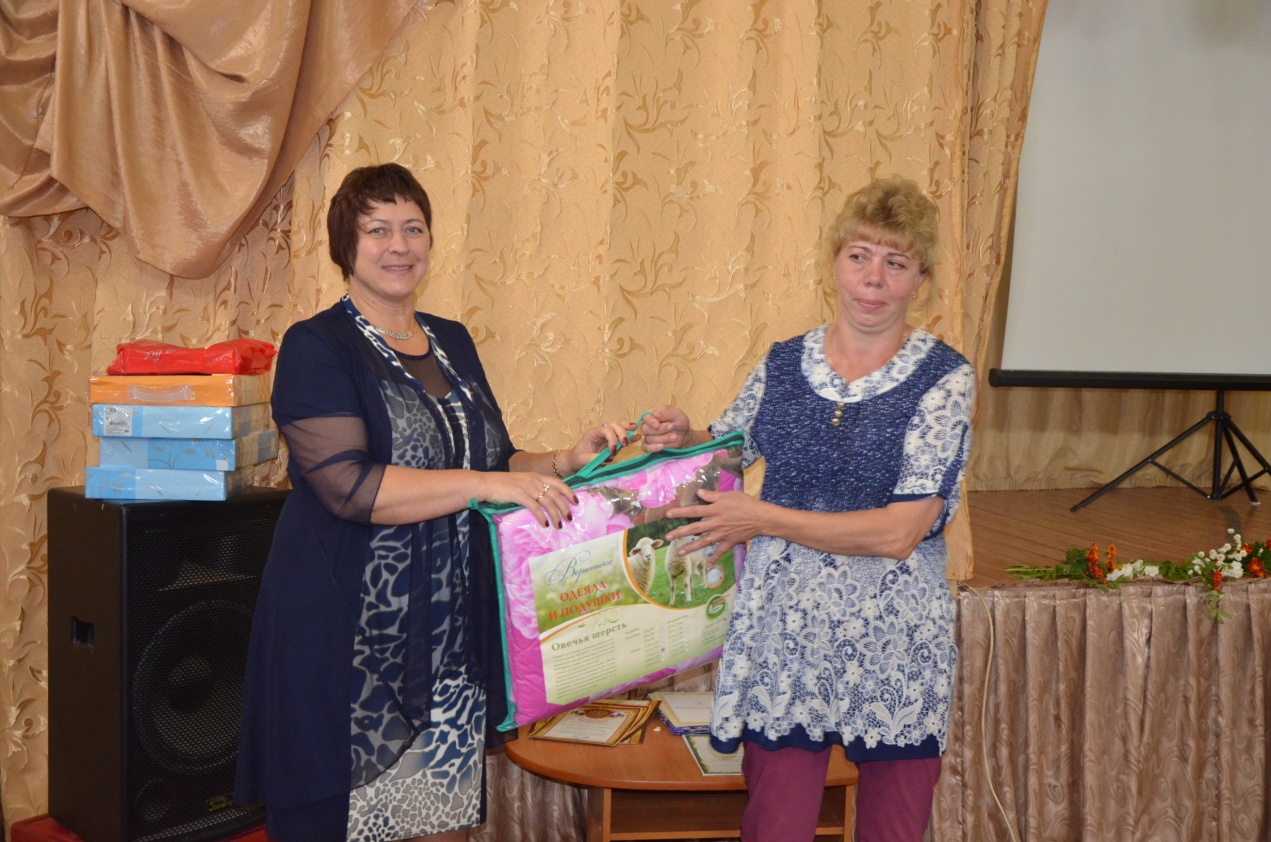 Фадеев Владимир Иванович, учитель технологии. Ответственный и трудолюбивый учитель. Педагогический стаж 44 года.   Награжден Почётными грамотами: районного отдела образования, главы Кувшиновского района,  министерства образования Тверской области.Были вручены Почетные грамоты.Грамотой министерства образования Российской Федерации награждены: - Торопова Татьяна Николаевна, заместитель директора по учебно-воспитательной работе    школы №2;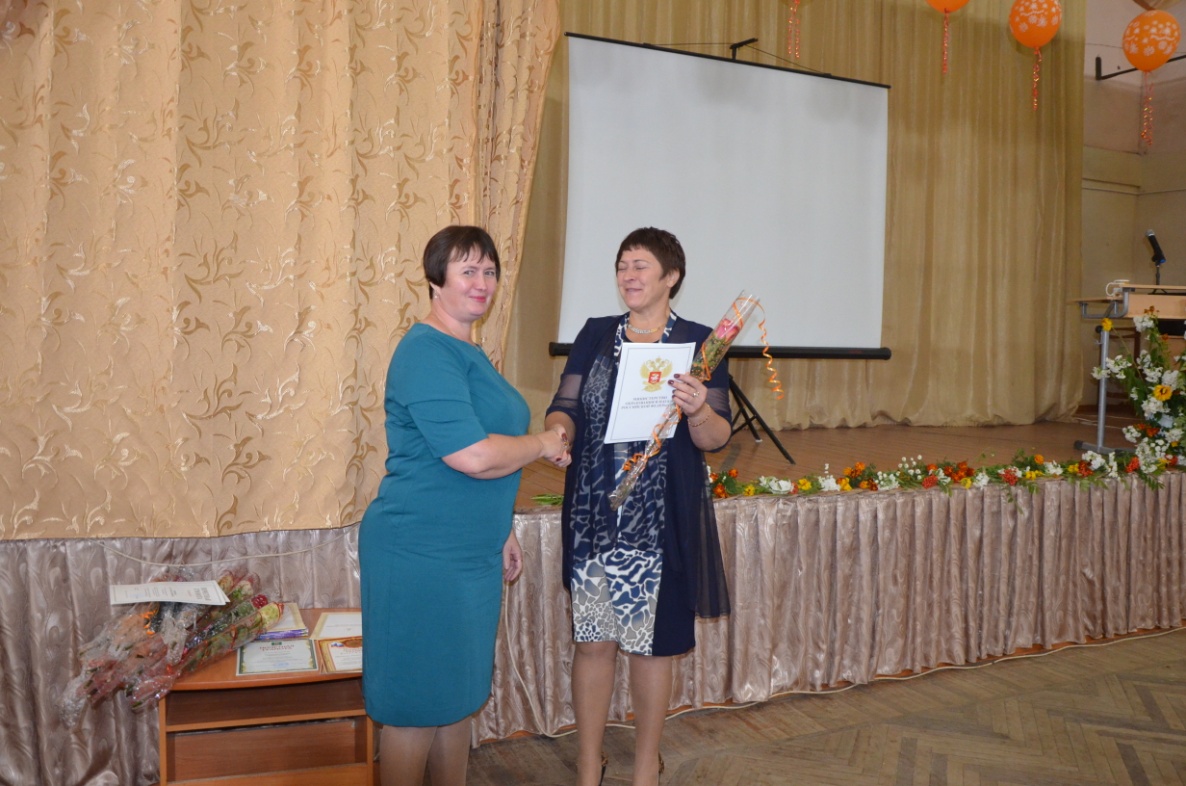 - Григогьева Алла Константиновга, заместитель директора по учебно-воспитательной работе    школы №1;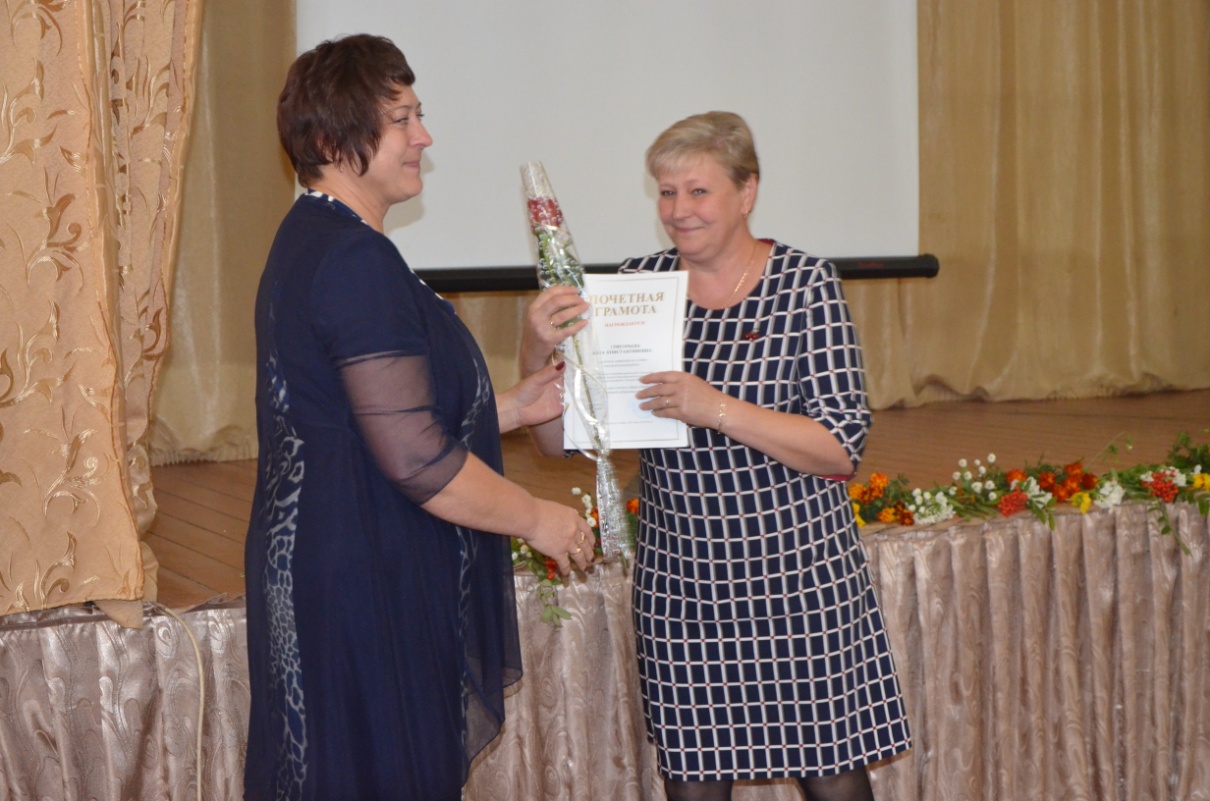 -  Черненок Марина Юрьевна, учитель русского языка и литературы Прямухинской средней  школы.Грамотой главы Кувшиновского района награждены: - Антонов  Сергей Николаевич, учитель технологии  Прямухинской  школы;-  Макарова Наталья Владимировна, учитель физической культуры МОУ  «Кувшиновская средняя  общеобразовательная школа №2» структурное подразделение   с Борзыни;- Успенская Валентина Альбертовна, учитель технологии школы №1;- Успенская    Елена Аркадьевна, воспитатель детского сада №3;- Фадеева Галина Александровна, цчитель русского языка и литературы «Кувшиновская средняя  общеобразовательная школа №2» структурное подразделение   с Борзыни. Грамотой  Министерства образования Тверской области  награждены: -   Брусова Наталья Анатольевна, учитель математики «Кувшиновская средняя  общеобразовательная школа №2» структурное подразделение   с Борзыни;- Кузнецова  Елена Владимировна,  воспитатель детского сада №1;- Пискарёва Оксана Анатольевна, директор Тысяцкой школы;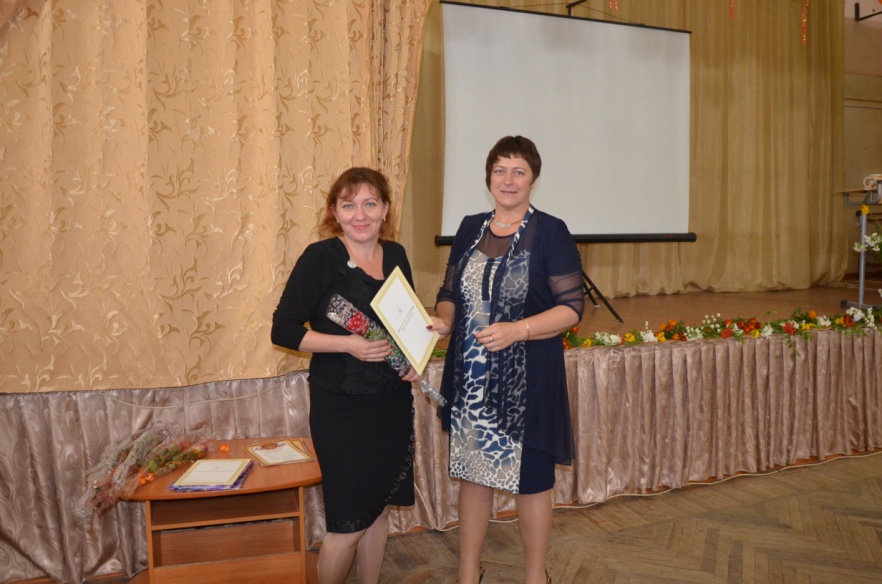 -Фёдорова Галина Викторовна, учитель начальных классов «Кувшиновская средняя  общеобразовательная школа №2» структурное подразделение   с Борзыни;- Кобызева Ирина Валентиновна, учитель русского языка и литературы Кувшиновской  школа – интернат;-Мельникова Людмила Алексеевна, воспитатель Кувшиновской  школа – интернат.Грамотой  районного отдела образования  награжденыПрусакова Галина Александровна, учитель начальных классов школы №2;Синицына Жанна Евгеньевна, учитель начальных классов Заовражской  школы;Иванова Татьяна Викторовна, заместитель завебующего по административно-хозяйственной работе детского сада №3;Калинина Наталья Викторовна, помощник воспитателя детского сада №1;Никитина Ольга Юрьевна, воспитатель детского сада №2;Шмелёва Екатерина Валентиновна,  воспитатель детского сада №3.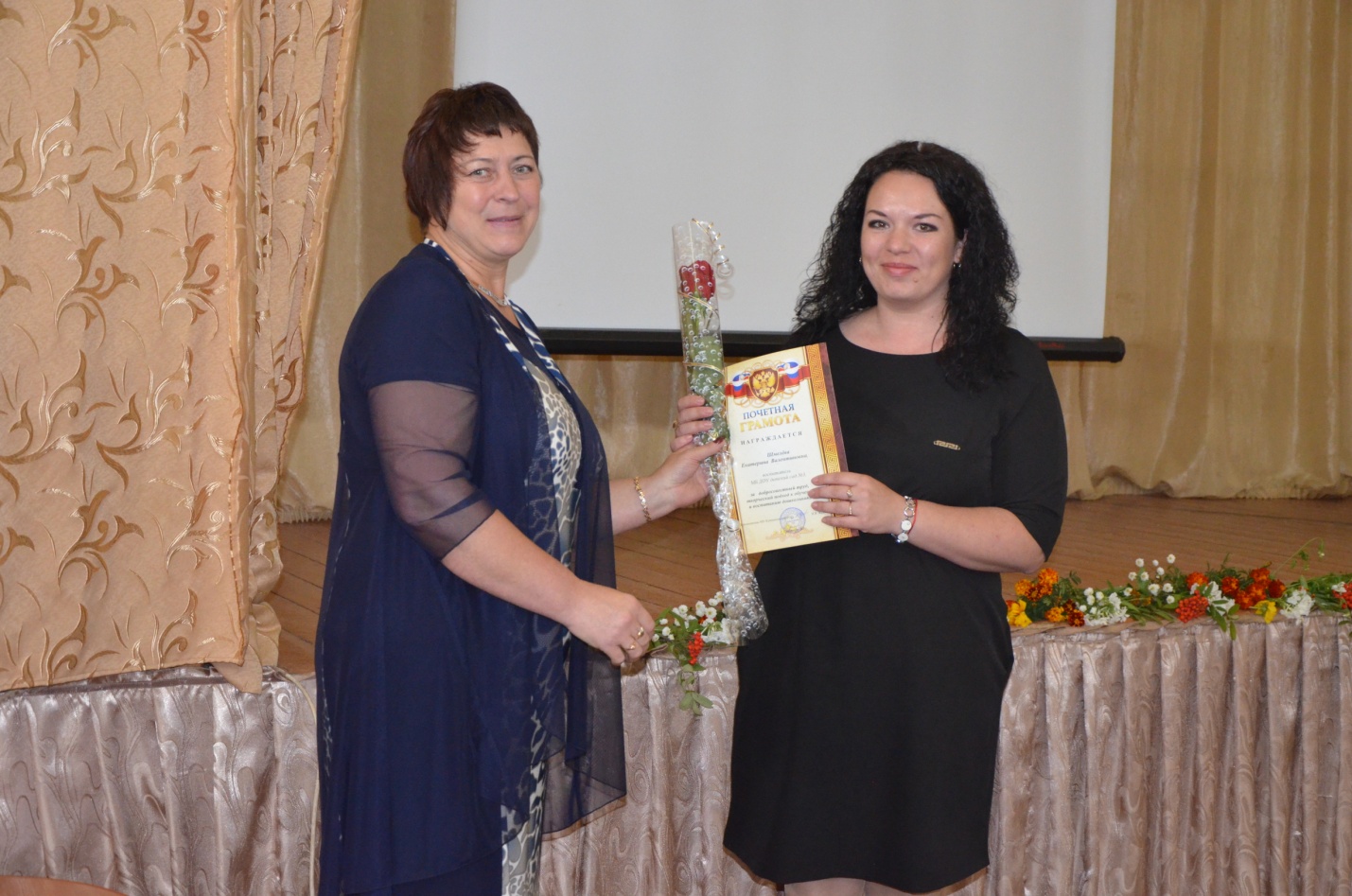 